PATOFIZJOLOGIA – ĆWICZENIE 4IMIĘ I NAZWISKO:GRUPA:DATA:I. HORMONY CZ. 2. – POWTÓRZENIE WIADOMOŚCI Z FIZJOLOGII1. Podziel poniższe czynniki na pobudzające i hamujące wydzielanie insuliny oraz uzupełnij poniższe zdanie.a) wzrost stężenia glukozy
b) spadek stężenia glukozyc) aminokwasy (AA)d) wolne kwasy tłuszczowe (FFA)
e) unerwienie współczulne (noradrenalina) – receptor alfa-1f) unerwienie współczulne (noradrenalina) – receptor beta-2g) unerwienie przywspółczulne (acetylocholina)h) glukagoni) somatostatynaj) inkretyny (GLP-1 – peptyd glukagonopodobny 1, GIP – żołądkowy peptyd hamujący)k) polipeptyd trzustkowyl) gastryna, cholecystokinina (CCK), sekretynaInsulina …………………………………………. wydzielanie glukagonu, natomiast glukagon ……………………………………………. wydzielanie insuliny. 2. Narysuj schemat układu renina-angiotensyna aldosteron (RAA):- podaj pełne nazwy wszystkich jego elementów i napisz gdzie powstają - określ działanie w organizmie jego 2 głównych efektorów- wymień czynniki bezpośrednio nasilające wydzielanie reniny3. Uzupełnij schemat regulacji wydzielania glikokortykosteroidów (GKK). Narysuj pętle sprzężeń zwrotnych. Podaj pełne nazwy wszystkich hormonów. Udziel krótkiej odpowiedzi na pytania.4. Uzupełnij schemat regulacji wydzielania hormonów płciowych u mężczyzn. Narysuj pętle sprzężeń zwrotnych. Podaj pełne nazwy wszystkich hormonów. 5. Uzupełnij schemat regulacji wydzielania hormonów płciowych u kobiet. Narysuj pętle sprzężeń zwrotnych. Podaj pełne nazwy wszystkich hormonów. 6. Napisz, jakie efekty będą obserwowane po pobudzeniu poniższych receptorów adrenergicznych.II. PATOFZIJOLOGIA UKŁADU ENDOKRYNNEGO CZ. 2.1. Na podstawie schematu diagnostycznego cukrzycy podaj (wszystkie normy glikemii należy podać w odniesieniu do osocza krwi żylnej):2. Uzupełnij tabelę dotycząca hipoglikemii.3. Wymień ostre i przewlekłe powikłania cukrzycy4. Omów w kilku zdaniach zaburzenia metaboliczne występujące w cukrzycy. W każdym przypadku podaj najpierw fizjologiczną rolę insuliny, a następnie skutki jej niedoboru/braku.Zalecana literatura: Maśliński: Patofizjologia; 2009 tom 1 str. 324-329 (Zaburzenia przemiany acetylo-CoA. Wzmożona ketogeneza.  Zaburzenia metabolizmu w przebiegu cukrzycy) lub Bańkowski: Biochemia;  2008 (rozdział 14 Ketogeneza i rozdział 34.5 Cukrzyca - dezintegracja i deregulacja metabolizmu.)5. Opisz w kilku zdaniach etiopatogenezę cukrzycy typu 1 i cukrzycy typu 2. Uzupełnij zdania poniżej.6. Omów w kilku zdaniach 2 wybrane patomechanizmy spośród poniższych:7. Wymień główne przyczyny oraz skutki/objawy nadmiaru i niedoboru hormonów płciowych. W opisie zaznacz, które z nich dotyczą kobiet, a które mężczyzn. Podaj przykłady hormonów do każdej z grup. 8. Uzupełnij na schemacie poziomy hormonów we krwi (wzrost/spadek) i przyczyny zespołu Cushinga. Odpowiedz na pytania.9. Uzupełnij tabelę dotyczącą zaburzeń wydzielania aldosteronu.10. Uzupełnij tabelę dotyczącą zaburzeń hormonalnych nadnerczy.11. Odpowiedz krótko na pytania.Czynniki pobudzające wydzielanie insulinyCzynniki hamujące wydzielanie insulinyRegulacja wydzielania glikokortykosteroidówPODWZGÓRZEPRZYSADKAKORA NADNERCZY (warstwa ………………………..)1. Wpływ GKK na metabolizm (w wątrobie i tkankach obwodowych; gdzie przeważa działanie anaboliczne, a gdzie kataboliczne?)2. Wpływ GKK na układ odpornościowy.Regulacja wydzielania hormonów płciowych u mężczyzn(dodatkowo wpisz na schemacie efekty działania LH i FSH w jądrach)PODWZGÓRZEPRZYSADKAJĄDRARegulacja wydzielania hormonów płciowych u kobiet (dodatkowo wpisz na schemacie efekty działania LH i FSH w jajniku; 
zaznacz przerywaną linią sprzężenie zwrotne dodatnie występującego przed owulacją; 
podpisz hormony na wykresie obrazującym zmiany hormonalne w przebiegu miesiączki)PODWZGÓRZEPRZYSADKAJAJNIKalfa-1 w naczyniachbeta-2 w naczyniachbeta-1 w sercubeta-2 w oskrzelachbeta-1 w aparacie przykłębuszkowymalfa-1 w wyspach Langerhansabeta-2 w wyspach Langerhansa1. Prawidłowe stężenie glukozy we krwi (euglikemia):2. Kryteria diagnostyczne cukrzycy (3 sytuacje w których można rozpoznać cukrzycę):1)2)3)3. kryteria diagnostyczne rozpoznania stanów przedcukrzycowych/stanów zwiększonego ryzyka rozwoju cukrzycy:a) nieprawidłowa glikemia na czczo (IFG)b) upośledzona tolerancja glukozy (IGT)1. Hipoglikemia to stężenie glukozy we krwi  poniżej ………………………………………………..2. Przyczyny:                                                                                    HIPOGLIKEMIA                       NIEZALEZNA OD INSULINY                                       ZALEŻNA OD INSULINYPoziom peptydu C:                                                                     ENDOGENNEJ                          EGZOGENNEJPoziom insuliny:                                                                   Poziom peptydu C:                       Poziom peptydu C:                                                                                                                                                                                                                         Poziom insuliny:                            Poziom insuliny:                 przyczyny:                                                                                                 przyczyny:                                       przyczyny:3. Objawy:- wynikające z pobudzenia układu współczulnego:- wynikające z neuroglikopenii:POWIKŁANIA OSTRE CUKRZYCYPOWIKŁANIA PRZEWLEKŁE CUKRZYCY1.2.3.4.1.2.3.4.5.6.7.8.	Zmiany metaboliczne w cukrzycy1. Zaburzenia w metabolizmie węglowodanów (w tkankach obwodowych i wątrobie). Należy uwzględnić wpływ insuliny na transport błonowy glukozy oraz procesy glikolizy, glukoneogenezy, glikogenogenezy, glikogenolizy, szlak pentozofosforanowy.2. Zaburzenia w metabolizmie lipidów.  Należy podać jaki jest związek pomiędzy zmianami w ich metabolizmie a nasileniem ketogenezy w cukrzycy.3. Zaburzenia w metabolizmie białek.1. Etiopatogeneza cukrzycy typu 1.2. Etiopatogeneza cukrzycy typu 2. Dodatkowo napisz jaki jest mechanizm insulinooporności w cukrzycy typu 2 oraz wyjaśnij w jaki sposób otyłość powoduje insulinooporność.3.Zdania do uzupełnienia o cukrzycy typu 1 i 2:Rozpoznanie choroby autoimmunologicznej (np. choroby Hashimoto) u jednego członka rodziny niesie większe ryzyko zachorowania na cukrzycę typu …………………… u innych członków rodziny.Większe ryzyko zachorowania na cukrzycę u innych członków rodziny wystąpi w przypadku rozpoznania u jednego z  członków tej rodziny cukrzycy typu ……………………, co świadczy o tym iż predyspozycje genetyczne odgrywają w rozwoju tego typu cukrzycy większą rolę.1. Omów patomechanizm i skutki zachodzącej w cukrzycy aktywacji szlaku poliolowego.2. Omów patomechanizm i skutki powstawania zaawansowanych końcowych produktów glikacji (AGE, ang. advanced glycation end-products).3. Omów patomechanizm kwasicy i śpiączki ketonowej (pamiętaj również o innych zaburzeniach niż związane z nasiloną ketogenezą!!!). Podaj przyczyny nasilonej ketogenezy w cukrzycy. Podaj nazwy ciał ketonowych. 4. Omów patomechanizm nieketonowej śpiączki hiperosmolalnej. Wyjaśnij co oznacza pojęcie diureza osmotyczna.5. Omów patogenezę zespołu stopy cukrzycowej. Podaj w jaki sposób poszczególne przewlekłe powikłania cukrzycy przyczyniają do wystąpienia stopy cukrzycowej.Nr …..Nr …..HormonNadmiarNiedobórAndrogeny przykłady:przyczyny:przyczyny:Androgeny przykłady:skutki:skutki:Estrogenyprzykłady:przyczyny:przyczyny:Estrogenyprzykłady:skutki:skutki:Gestagenyprzykłady:przyczyny:przyczyny:Gestagenyprzykłady:skutki:skutki:1. Klasyfikacja:ZESPÓŁ CUSHINGA                                                                            poziom GKK:
                                                                            poziom ACTH:                                       ENDOGENNY                                                                 EGZOGENNY                                                                                                                               poziom ACTH:                                                                                                                               poziom GKK (endogennych):
                                                                                                                               poziom GKK (egzogennych):                                                                                                                               przyczyny:ACTH-zależny                                             ACTH-niezależny                                                                                                                                                    
poziom ACTH:                                                       poziom ACTH:poziom GKK:                                                          poziom GKK:przyczyny:                                                              przyczyny:2. Jaka jest różnica pomiędzy pojęciami „choroba Cushinga” i „zespół Cushinga”?3. Wyjaśnij patomechanizm poniższych objawów zespołu Cushinga:a) nadciśnienie tętniczeb) upośledzona tolerancja glukozy/cukrzycac) „bawoli kark”, „księżycowata twarz”, otyłość brzusznad) rozstępy na skórzee) zaburzenia miesiączkowania i hirsutyzm u kobietf) osteoporozag) szczupłe kończynyh) hipernatremiai) hipokaliemiaPoziom aldosteronu i aktywność układu RAA (wzrost/spadek)PrzyczynyWpływ na gospodarkę wodno-elektrolitową (Na+, K+, H+, obj. krwi) 1. Hipoaldosteronizm pierwotny 1. Hipoaldosteronizm pierwotny 1. Hipoaldosteronizm pierwotny 2. Hipoaldosteronizm wtórnytnyozy/rsutyzm u kobiet
zespole cuchinga?przyczyny                                                     p2. Hipoaldosteronizm wtórnytnyozy/rsutyzm u kobiet
zespole cuchinga?przyczyny                                                     p2. Hipoaldosteronizm wtórnytnyozy/rsutyzm u kobiet
zespole cuchinga?przyczyny                                                     ppkt. 1 (należy pamiętać, że na efekty nadmiaru/niedoboru aldosteronu będą się nakładać zaburzenia związane z chorobą pierwotną)3. Hiperaldosteronizm pierwotny (INNA NAZWA:                                                           )3. Hiperaldosteronizm pierwotny (INNA NAZWA:                                                           )3. Hiperaldosteronizm pierwotny (INNA NAZWA:                                                           )4. Hiperaldosteronizm wtórny4. Hiperaldosteronizm wtórny4. Hiperaldosteronizm wtórnypkt. 3 (należy pamiętać, że na efekty nadmiaru/niedoboru aldosteronu będą się nakładać zaburzenia związane z chorobą pierwotną)Poziom poszczególnych hormonów kory nadnerczy i ACTH (wzrost/spadek)PrzyczynyTypowe i charakterystyczne objawy1. Pierwotna przewlekła niedoczynność kory nadnerczy (INNA NAZWA:                                                        )1. Pierwotna przewlekła niedoczynność kory nadnerczy (INNA NAZWA:                                                        )1. Pierwotna przewlekła niedoczynność kory nadnerczy (INNA NAZWA:                                                        )2. Wtórna przewlekła niedoczynność kory nadnerczy 2. Wtórna przewlekła niedoczynność kory nadnerczy 2. Wtórna przewlekła niedoczynność kory nadnerczy 3. Ostra niedoczynność/niewydolność kory nadnerczy (INNA NAZWA:                                                         )3. Ostra niedoczynność/niewydolność kory nadnerczy (INNA NAZWA:                                                         )3. Ostra niedoczynność/niewydolność kory nadnerczy (INNA NAZWA:                                                         )4. Wrodzony przerost nadnerczy z niedoboru 21-hydroksylazy4. Wrodzony przerost nadnerczy z niedoboru 21-hydroksylazy4. Wrodzony przerost nadnerczy z niedoboru 21-hydroksylazy1. Wytłumacz występowanie ciemnego zabarwienia skóry w chorobie Addisona. Czy ciemne zabarwienie skóry występuje we wtórnej niedoczynności kory nadnerczy?2. Jaka jest różnica pomiędzy postacią klasyczną bez utraty soli i postacią klasyczną z utratą soli wrodzonego przerostu nadnerczy z niedoboru 21-hydroksylazy?3. Jaka jest różnica pomiędzy pojęciami wirylizm i hirsutyzm? Jakie są przyczyny tych zaburzeń?4. Co to jest Pheochromocytoma i jakie są objawy z nim związane.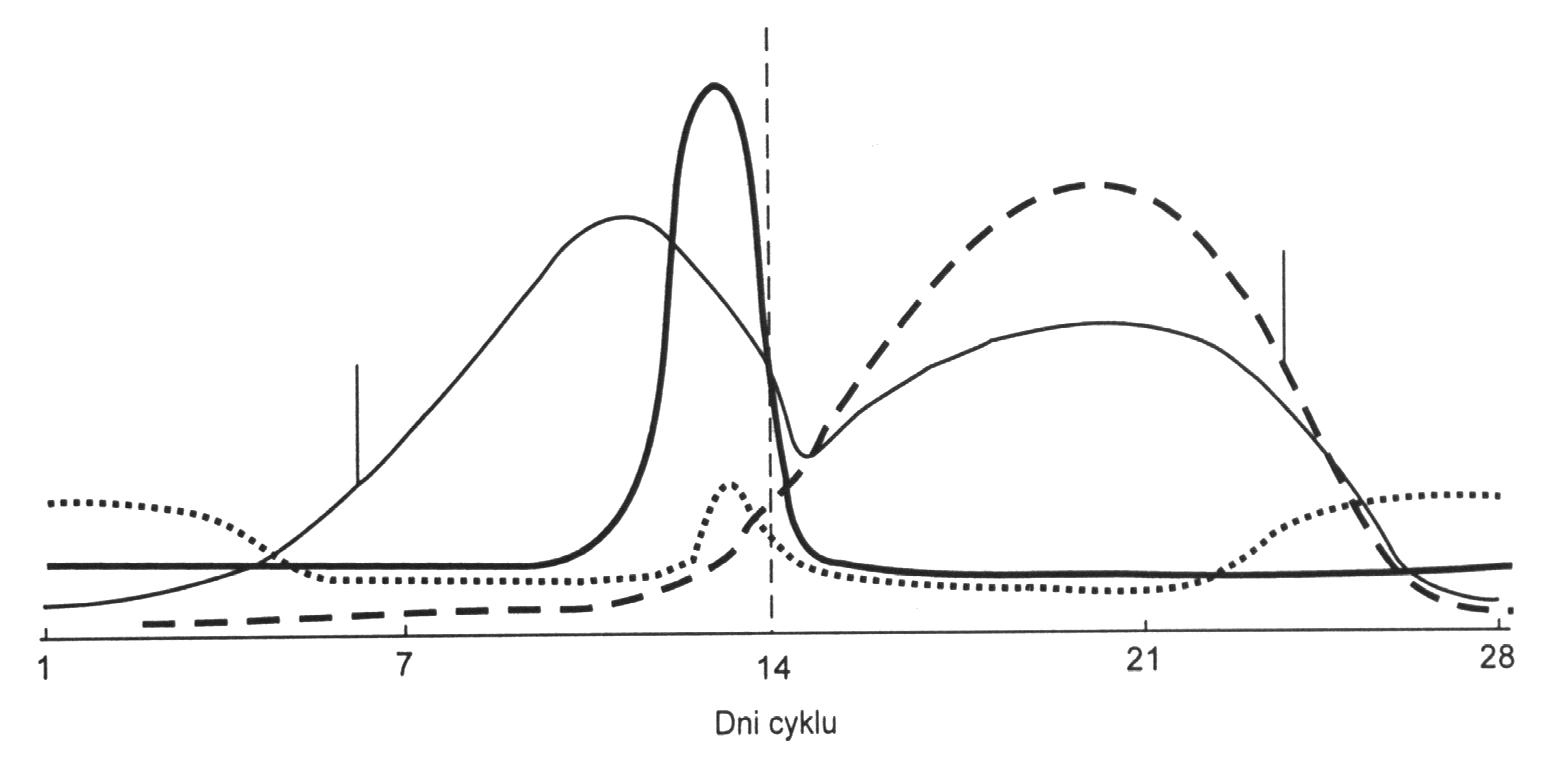 